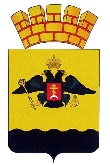 АДМИНИСТРАЦИЯ МУНИЦИПАЛЬНОГО ОБРАЗОВАНИЯГОРОД НОВОРОССИЙСКПОСТАНОВЛЕНИЕ  _______________                                                                                               № __________г. НовороссийскО внесении изменений в постановление администрации муниципального образования город Новороссийск от 13 июля 2009 года № 2232 «Об утверждении Положения о порядке отчуждения недвижимого имущества, находящегося в собственности муниципального образования город Новороссийск и арендуемого субъектами малого и среднего предпринимательства, имеющими преимущественное право на приобретение арендуемого имущества»В целях упорядочения работы по реализации преимущественного права приобретения муниципального имущества субъектами малого и среднего  предпринимательства, в соответствии с Федеральным законом 
от 22 июля 2008 года № 159-ФЗ «Об особенностях отчуждения недвижимого имущества, находящегося в государственной собственности субъектов Российской Федерации или в муниципальной собственности и арендуемого субъектами малого и среднего предпринимательства», Федеральным   законом   от 21 декабря 2001 года № 178-ФЗ «О приватизации государственного и муниципального имущества», Федеральным  законом  от  24 июля  2007 года 
№ 209-ФЗ «О развитии малого и среднего предпринимательства в Российской Федерации», на основании статьей 34 Устава муниципального образования город Новороссийск, протеста прокуратуры города Новороссийска 
от 25 августа 2022 года № 7-02/Прдп732-22-20030007, п о с т а н о в л я ю:1. Внести изменения в постановление администрации муниципального  образования  город  Новороссийск  от  13 июля  2009 года № 2232 «Об утверждении Положения о порядке отчуждения недвижимого имущества, находящегося в собственности муниципального образования город Новороссийск и арендуемого субъектами малого и среднего предпринимательства, имеющими преимущественное право на приобретение арендуемого имущества»:1.1. Подпункт 2.2.3. пункта 2 Приложения изложить в следующей редакции:«2.2.3. Арендуемое имущество не включено в утвержденный постановлением администрации муниципального образования город Новороссийск от 7 ноября 2019 года № 5470 (в редакции последующих изменений) Перечень муниципального имущества, свободного от прав третьих лиц (за исключением права хозяйственного ведения, права оперативного управления, а также имущественных прав субъектов малого и среднего предпринимательства), предназначенного для предоставления его во владение и (или) в пользование на долгосрочной основе субъектам малого и среднего предпринимательства и организациям, образующим инфраструктуру поддержки субъектов малого и среднего предпринимательства, за исключением случая, предусмотренного частью 2.1 статьи 9 Федерального закона от 22 июля 2008 года № 159-ФЗ;»1.2. Подпункт 5.4. пункта 5 Приложения изложить в следующей редакции:«5.4. Заявитель по своей инициативе вправе направить в уполномоченный орган заявление в отношении имущества, включенного постановлением администрации муниципального образования город Новороссийск от 7 ноября 2019 года № 5470 (в редакции последующих изменений) в Перечень муниципального имущества, свободного от прав третьих лиц (за исключением права хозяйственного ведения, права оперативного управления, а также имущественных прав субъектов малого и среднего предпринимательства), предназначенного для предоставления его во владение и (или) в пользование на долгосрочной основе субъектам малого и среднего предпринимательства и организациям, образующим инфраструктуру поддержки субъектов малого и среднего предпринимательства, при условии, что:»1.3. Подпункт 5.4.2. пункта 5 Приложения изложить в следующей редакции:«5.4.2. Арендуемое имущество включено в утвержденный постановлениями администрации муниципального образования город Новороссийск от 7 ноября 2019 года № 5470 (в редакции последующих изменений) в Перечень муниципального имущества, свободного от прав третьих лиц (за исключением права хозяйственного ведения, права оперативного управления, а также имущественных прав субъектов малого и среднего предпринимательства), предназначенного для предоставления его во владение и (или) в пользование на долгосрочной основе субъектам малого и среднего предпринимательства и организациям, образующим инфраструктуру поддержки субъектов малого и среднего предпринимательства, в течение пяти и более лет до дня подачи этого заявления».2. Отделу информационной политики и средств массовой информации опубликовать настоящее постановление в печатном бюллетене «Вестник муниципального образования город Новороссийск» и разместить на официальном сайте администрации муниципального образования город Новороссийск.3. Контроль за выполнением настоящего постановления возложить на заместителя главы муниципального образования Меланиди Д.К.4. Настоящее постановление вступает в силу со дня его официального опубликования.Глава муниципального образования                                                        А.В. Кравченко